FORMULÁRIO PARA RECURSOATENÇÃO: ESTE FORMULÁRIO ESTARÁ DISPONÍVEL ELETRONICAMENTECâmara Municipal de Nova Lima/MG Processo Seletivo Edital Nº 001/2021Marque abaixo o tipo de recurso:(  ) Prazo de Recurso: Referente ao resultado/pontuação, sendo que os gabaritos já estão disponíveis na área do candidatoLocal e data: ——————————————————  ——/——/——Assinatura: _______________________________________________PRAZO PARA RECURSO: 18/01/2022 até 21 H.PARA FORMULÁRIO ELETRÔNICO NÃO É NECESSÁRIA ASSINATURA.PASSO A PASSO PARA ENVIO DE RECURSO ELETRÔNICOAcesse a área do candidato e selecione a opção: https://portal.imeso.com.br/Clique na opção “Gerenciar inscrição”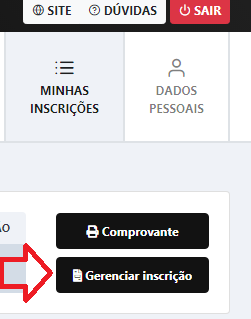 Clique na opção “Recursos”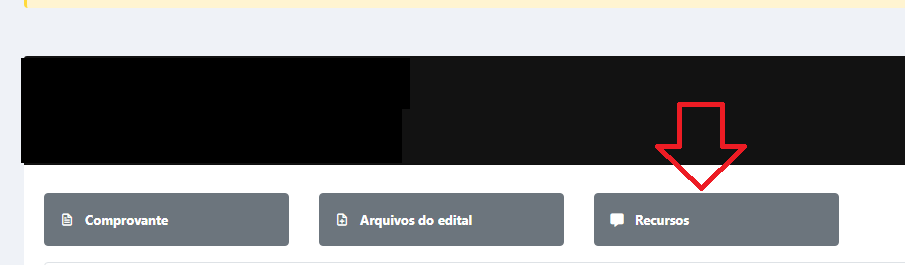 Clique na opção “Novo Recurso”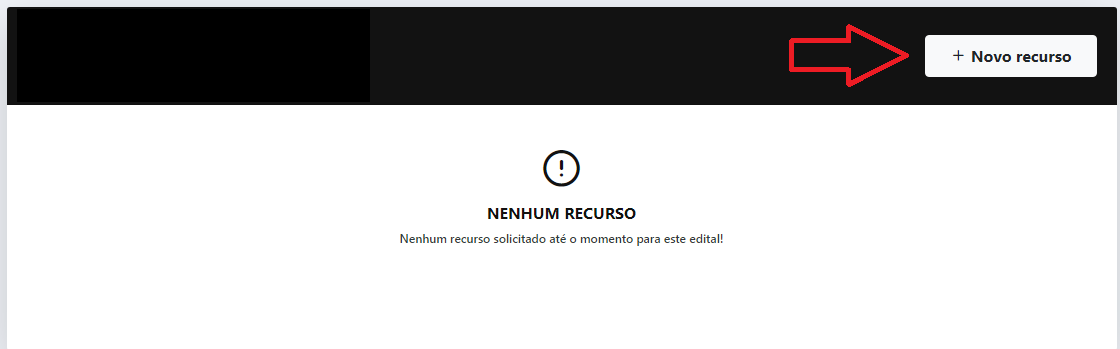 Agora é só preencher o formulário e clicar na opção “Enviar Recurso”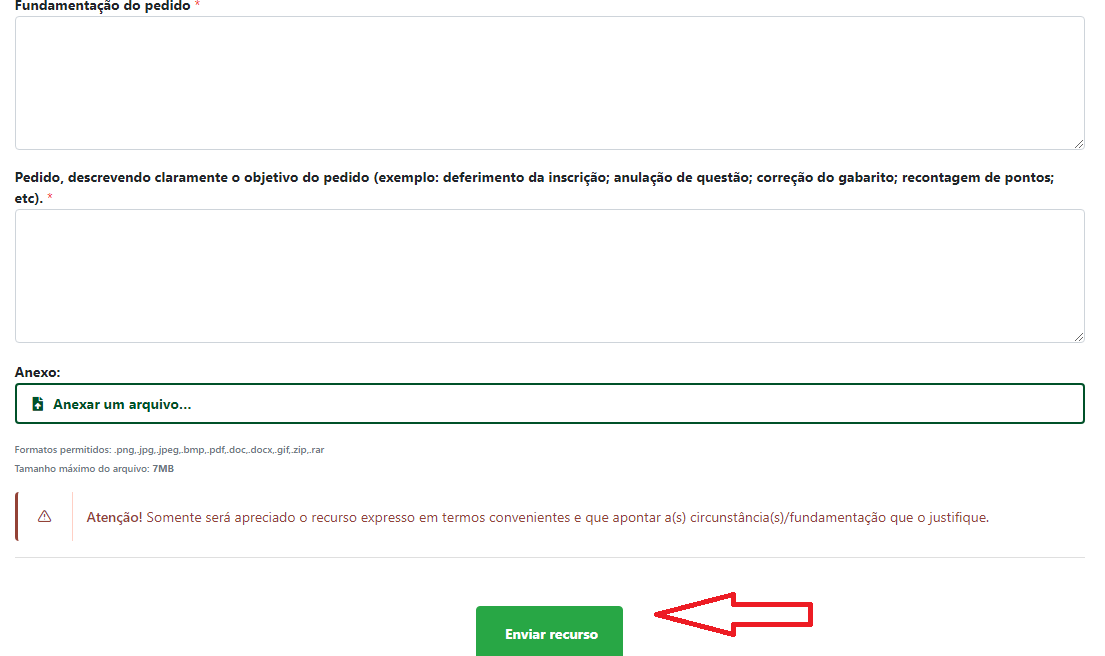 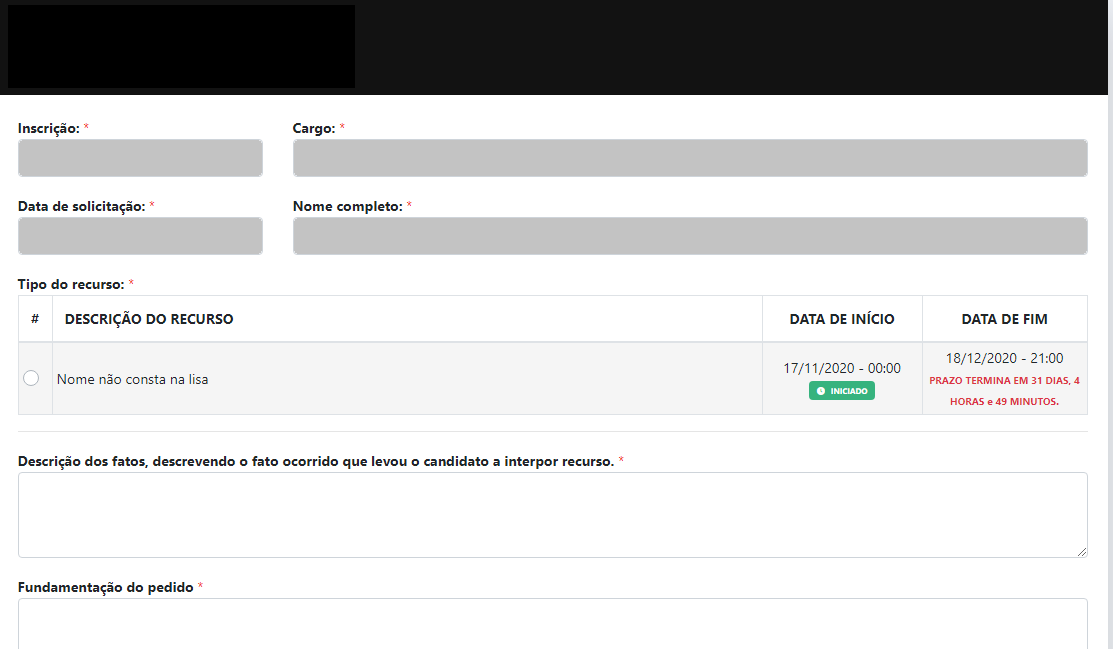 Nome completo – Candidato: Nº de Inscrição:CPF: Cargo:	                                        Data de nascimento: